Curriculum Vitae                              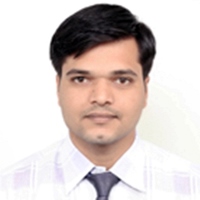  1 .Name 			:   Ganesh R Sawant 2 .Date of birth		:   02/09/1990 3. Correspondence Address  :   Shashtri Nagar, Lasalgaon, Tal- Niphad Dist- Nashik 4. Contact No.                     :   91 9970646715 5 .Educational Qualifications	 :  6. Employment Record (Starting from present position):7.  List of Short-term courses, STTP etc.  Participated 	:Prof. Ganesh R Sawant                                                                                                                                Assistant ProfessorSr. NoDegree AwardedSpecializationUniversity/InstitutionMark & Class1.M.E.Geotechnical Engineering (CivilEngineering )Matoshri College of Engineering Education & Research Nashik7.3 C.G.P.A2.B.E.Civil EngineeringD. Y. Patil College of Engineering & Technology, Kolhapur Shivaji University73.33%First Class with Distinction3DiplomaCivilGovernment Polytechnic NashikAn Autonomous Institute75%First Class with DistinctionSr. NoDesignationInstitution / OrganizationPeriodPeriodSubjects TaughtSr. NoDesignationInstitution / OrganizationFromToSubjects Taught1Assistant ProfessorK.K.Wagh Institute of Engineering Education & Research, NashikJan 2018Till DateAdvanced Surveying, Transportation Engineering, Geotechnical EngineeringSr. No.Institute / OrganizationCourse attendedDurationDurationSr. No.Institute / OrganizationCourse attendedFromTo1Govt. College of Engineering NagpurAdvanced Computational Tools in Engineering & Technology19/03/2018  23/03/20182IIT BombayDeep Foundations of Mega Structures27/08/2018 31/08/20183KKWIEE&R NashikHands on Training of Project Based Learning29/06/2018 30/06/20184NPTELIntroduction to GISOctober 2018October 20185NPTELGeosynthetics Testing Laboratory- OnlineApril 2019April 2019